Meeting AgendaF2F Offering of CNVS 101 and TEACH 101, Rebecca YostQM Training – Facilitating F2F APPQMR (Nov 7 – Nov 30)PD Friday – Proctorio Support GroupFuture Meeting ScheduleNext meeting Friday, 10/18/19 following ATC 3-4pmeLearning Coordinators’ Meeting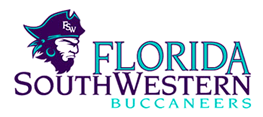 Rozalind JesterMonthly MeetingDate:9/20/2019Location:AA-168Time:3pm – 4pm